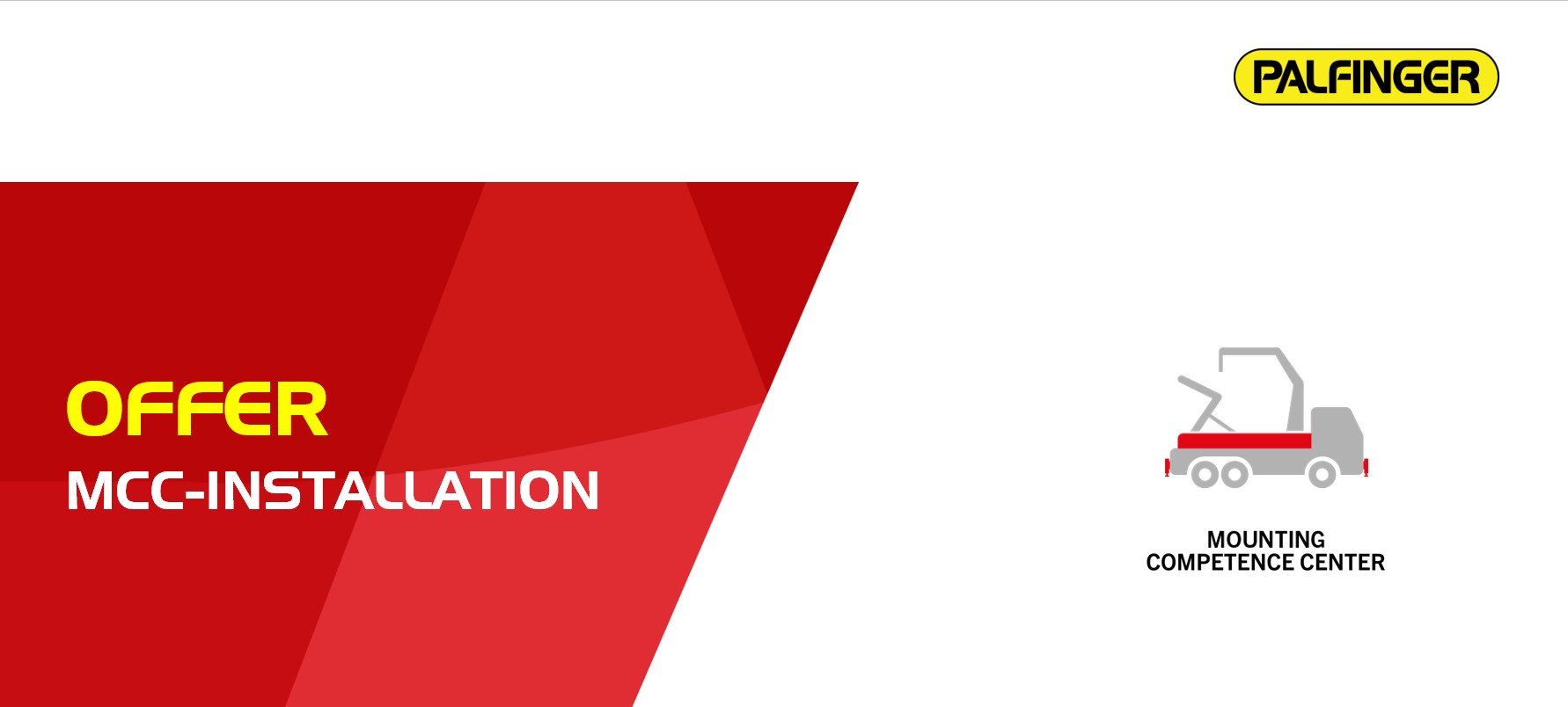 This offer contains 4 pagesYour ReferenceOur ReferenceYour requestMCC23421_OFFER_v01.docxCIT-11-01-200Budgetary offerSpecial informationBudgetary offer for concepts for the African Market, non-CEBudgetary offer for concepts for the African Market, non-CEBudgetary offer for concepts for the African Market, non-CEShort descriptionCranePK 23500 with LKW-GG, front mountedPK 23500 with LKW-GG, front mountedTruckMAN TGS, Volvo FMX, Renault 380TypeTop mounted platformCrane- and stabilizer installationCrane- and stabilizer installationCR-30-LKW-FRaw installation PK-crane 18-30mt, LKW-base, frontCrane installation:Positioning and installation of the crane onto the provided truck, in accordance with the crane and vehicle manufacturer's installation guidelinesSubframe and side plates:Delivery and installation of a PALFINGER subframeDelivery and installation of individual side platesPriming and painting of all steel components according PALFINGER standard, max. 1 colourTop-coat painting in RAL standard colourHydraulics:Installation of a provided hydraulic pump (PTO must be available on the truck for the installation of a hydraulic pump)Delivery and installation of the hydraulic piping between provided hydraulic tank, oil cooler, crane and pumpFilling with PALFINGER hydraulic oil PREMIUM 32Electrics:Installation of the electrical connection between crane and vehicle with customized cable harnessParameter setting of the vehicle for crane operationFunctional check:Adjustment of the pumpPalcheck craneFunctional check for crane and final inspection of the vehicleDisplacements and Chassis adaptionsDisplacements and Chassis adaptionsDISPLACE-00Without adaptions and displacementsWithout any chassis adaptionsWithout any displacements like airtanks, APM, hydrodrive, etc.PlatformPLAT-1101PALFINGER top mounted platform - EcocustomizedInstallation of platform with side and tail boards acc. following specification:Dimension 6.245x2.471x600 mmHeight of front board 1.000 mmHeight of side and tail boards 600 mmBoards made of steel profiles 33mmall steel parts sandblasted, primed and paintedSide boards divided in two parts, foldable and detachablerear wall foldable and detachablemiddle and rear pillars detachableall walls with rubber stop when openedFloor made of steelLashing point only in the side frame of the platform (app. all 200 mm)step up in side wall at the left rear sideCONT-STDContainer-lock rigidcustomizedTwo pairs of JOST-container locking mechanisms for ISO-containermounted on extensions lateral on the subframe, with recesses in the platformTwo pairs of JOST-container locking mechanisms for ISO-containermounted on extensions lateral on the subframe, with recesses in the platformAdd-on partsGUARD-01Plastic one axle mudguard; blackPlastic one axle mudguard; blackADD-ON-00Without other add-on-partscustomizedFollow parts are in scope of delivery of the truck manufacturer:rear underrun protectionside underrun protectionBoxes and traysBoxes and traysBoxes and traysBOX-00Without Toolboxes- Without any boxes or other traysApprovals and hand overApprovals and hand overApprovals and hand overTRAIN-00Without training- The training and handover to the end customer, according to PALFINGER handover directive, is the responsibility of the respective dealerAPP-00Without approvals- Without any approvals, registrations or road licensingsPrice basis agreement:Typing and description errors as well as technical examination and feasibility reserved.Depending on the final vehicle design, details of this offer may still change.If not explicitly stated in the offer, without any changes, relocations, adjustment or customer brand work on the vehicle. (steering, track, brakes, etc.).RAL standard colours do not include RAL 9006 and any metallic colours.Crane accessories such as stabilizer plates with brackets, additional stabilizers, pumps, hydraulic tanks, PA parts etc. are provided by the custumer.The truck will be provided and collected in MCC-plant by the customer at no charge for PALFINGER. The truck must arrive at the factory 3 weeks before the start of assembly, the crane 1 week before. In the event of late provision, we will redefine the delivery date.Please note: The truck can be transferred between the assembly plants by axle as part of the PALFINGER mounting process. PALFINGER will bear all transfer costs including insurance. PALFINGER explicitly points out that there is no entitlement to compensation for kilometer-dependent truck wear and tear by the customer/dealer!After the "design freeze" date has passed, no further changes are possible. The date will be announced in the course of scheduling and in the MCC-dealer sheet.Typing and description errors as well as technical examination and feasibility reserved.Depending on the final vehicle design, details of this offer may still change.If not explicitly stated in the offer, without any changes, relocations, adjustment or customer brand work on the vehicle. (steering, track, brakes, etc.).RAL standard colours do not include RAL 9006 and any metallic colours.Crane accessories such as stabilizer plates with brackets, additional stabilizers, pumps, hydraulic tanks, PA parts etc. are provided by the custumer.The truck will be provided and collected in MCC-plant by the customer at no charge for PALFINGER. The truck must arrive at the factory 3 weeks before the start of assembly, the crane 1 week before. In the event of late provision, we will redefine the delivery date.Please note: The truck can be transferred between the assembly plants by axle as part of the PALFINGER mounting process. PALFINGER will bear all transfer costs including insurance. PALFINGER explicitly points out that there is no entitlement to compensation for kilometer-dependent truck wear and tear by the customer/dealer!After the "design freeze" date has passed, no further changes are possible. The date will be announced in the course of scheduling and in the MCC-dealer sheet.Typing and description errors as well as technical examination and feasibility reserved.Depending on the final vehicle design, details of this offer may still change.If not explicitly stated in the offer, without any changes, relocations, adjustment or customer brand work on the vehicle. (steering, track, brakes, etc.).RAL standard colours do not include RAL 9006 and any metallic colours.Crane accessories such as stabilizer plates with brackets, additional stabilizers, pumps, hydraulic tanks, PA parts etc. are provided by the custumer.The truck will be provided and collected in MCC-plant by the customer at no charge for PALFINGER. The truck must arrive at the factory 3 weeks before the start of assembly, the crane 1 week before. In the event of late provision, we will redefine the delivery date.Please note: The truck can be transferred between the assembly plants by axle as part of the PALFINGER mounting process. PALFINGER will bear all transfer costs including insurance. PALFINGER explicitly points out that there is no entitlement to compensation for kilometer-dependent truck wear and tear by the customer/dealer!After the "design freeze" date has passed, no further changes are possible. The date will be announced in the course of scheduling and in the MCC-dealer sheet.Price conditions:net, duty unpaid in EURO, price does not including VATnet, duty unpaid in EURO, price does not including VATWe only contract and deliver on basis of our general terms and conditions. The general terms and conditions are issued at our Homepage www.palfinger.com or can be provided on demand.We only contract and deliver on basis of our general terms and conditions. The general terms and conditions are issued at our Homepage www.palfinger.com or can be provided on demand.We only contract and deliver on basis of our general terms and conditions. The general terms and conditions are issued at our Homepage www.palfinger.com or can be provided on demand.SincerelyPALFINGER Europe GmbH